PortadaDra. Miranda Reyes Cabalceta MQC-121236Sesiones Ordinarias: se debe anotar que es con la finalidad de calificación de atestados y asignación de puntaje de la siguiente forma: San José, XX de XXXXXX de 20XXSeñoresComisión de Evaluación Curricular Colegio de Microbiólogos y Químicos Clínicos de Costa RicaEstimada comisiónEn cumplimiento del Reglamento del Estatuto del Servicios de Microbiología y Química Clínica, Capítulo III, Calificación de Atestados y Asignación de puntaje, Artículo 22, presento a ustedes mis atestados para que sean evaluados por la Comisión de Evaluación Curricular del Colegio de Microbiólogos y Químicos Clínicos de Costa Rica.El (La) suscrito (a) ______ exime al Colegio de Microbiólogos y Químicos Clínicos de Costa Rica y a la Comisión de Evaluación Curricular (CEC), de toda responsabilidad por la calificación y los acuerdos tomados que se les asignen a mis atestados, toda vez que la misma se ha realizado con base en los parámetros objetivos que establece el Art 22 del Reglamento al Estatuto de Microbiología y Química Clínica y Art 34 del Reglamento de Operación de la Comisión de Evaluación Curricular. Sin otro particularNombre,Código,FirmaSesiones Extraordinarias: se debe anotar que es con la finalidad de calificación de atestados y asignación de puntaje de la siguiente forma: San José, XX de XXXXXX de 20XXSeñoresComisión de Evaluación Curricular Colegio de Microbiólogos y Químicos Clínicos de Costa RicaEstimada comisiónEn cumplimiento del Reglamento del Estatuto del Servicios de Microbiología y Química Clínica, Capítulo III, Calificación de Atestados y Asignación de puntaje, Artículo 22, presento a ustedes mis atestados para que sean evaluados por la Comisión de Evaluación Curricular del Colegio de Microbiólogos y Químicos Clínicos de Costa Rica, a fin de participar en el concurso publicado el día ( fecha de la publicación ), para ocupar plazas en propiedad en ( Nombre de la Institución que publica el concurso ), cuya inscripción cierra en fecha (que se indica en la publicación del cartel de concurso).El (La) suscrito (a) ______ exime al Colegio de Microbiólogos y Químicos Clínicos de Costa Rica y a la Comisión de Evaluación Curricular (CEC), de toda responsabilidad por la calificación y los acuerdos tomados que se les asignen a mis atestados, toda vez que la misma se ha realizado con base en los parámetros objetivos que establece el Art 22 del Reglamento al Estatuto de Microbiología y Química Clínica y Art 34 del Reglamento de Operación de la Comisión de Evaluación Curricular. Sin otro particularNombre,Código,FirmaCi/arc.Datos personalesÍndice5. Especialidad5.1 Especialista en Gestión de Calidad, Universidad de Costa Rica, 02 de julio de 2020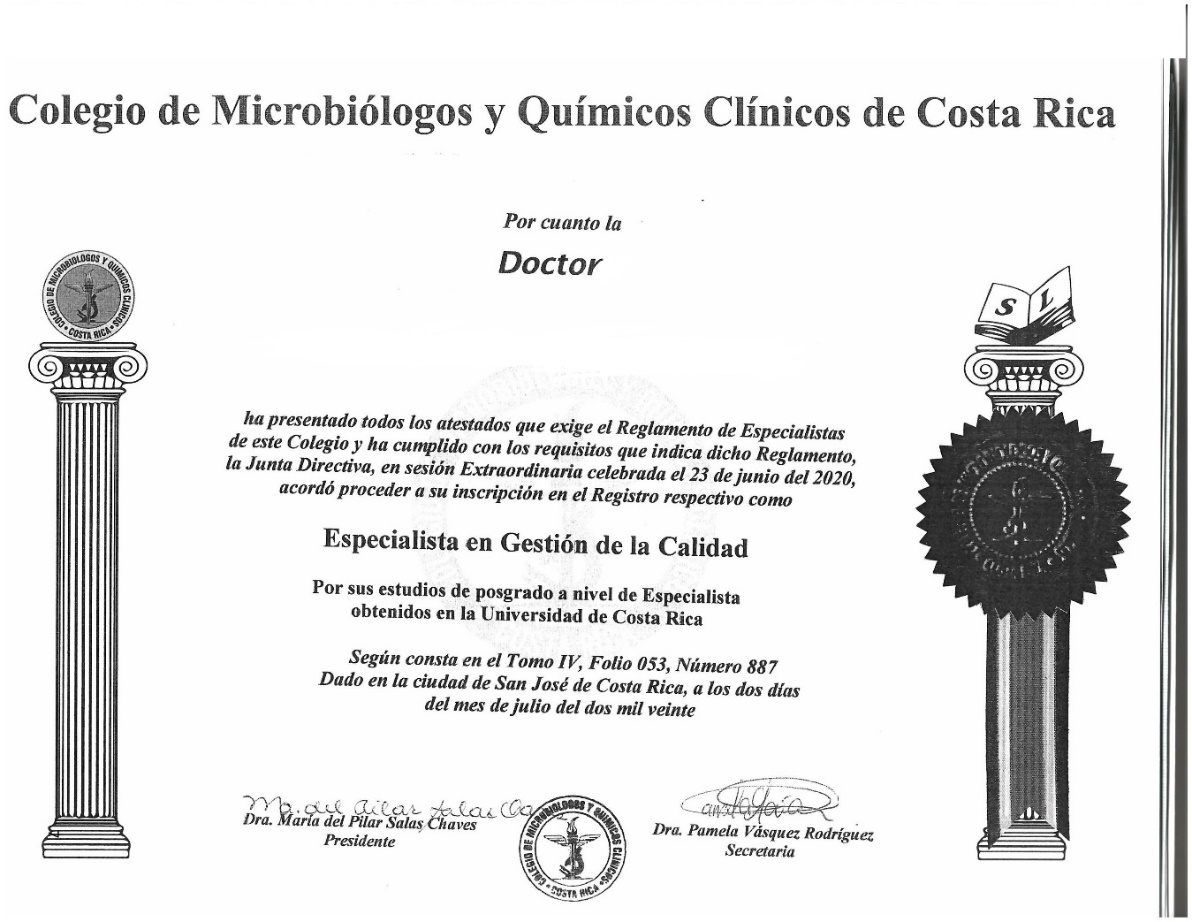 5.2 Máster Profesional en Salud Pública con énfasis en Gerencia de la Salud, UCIMED, 26 de mayo de 2015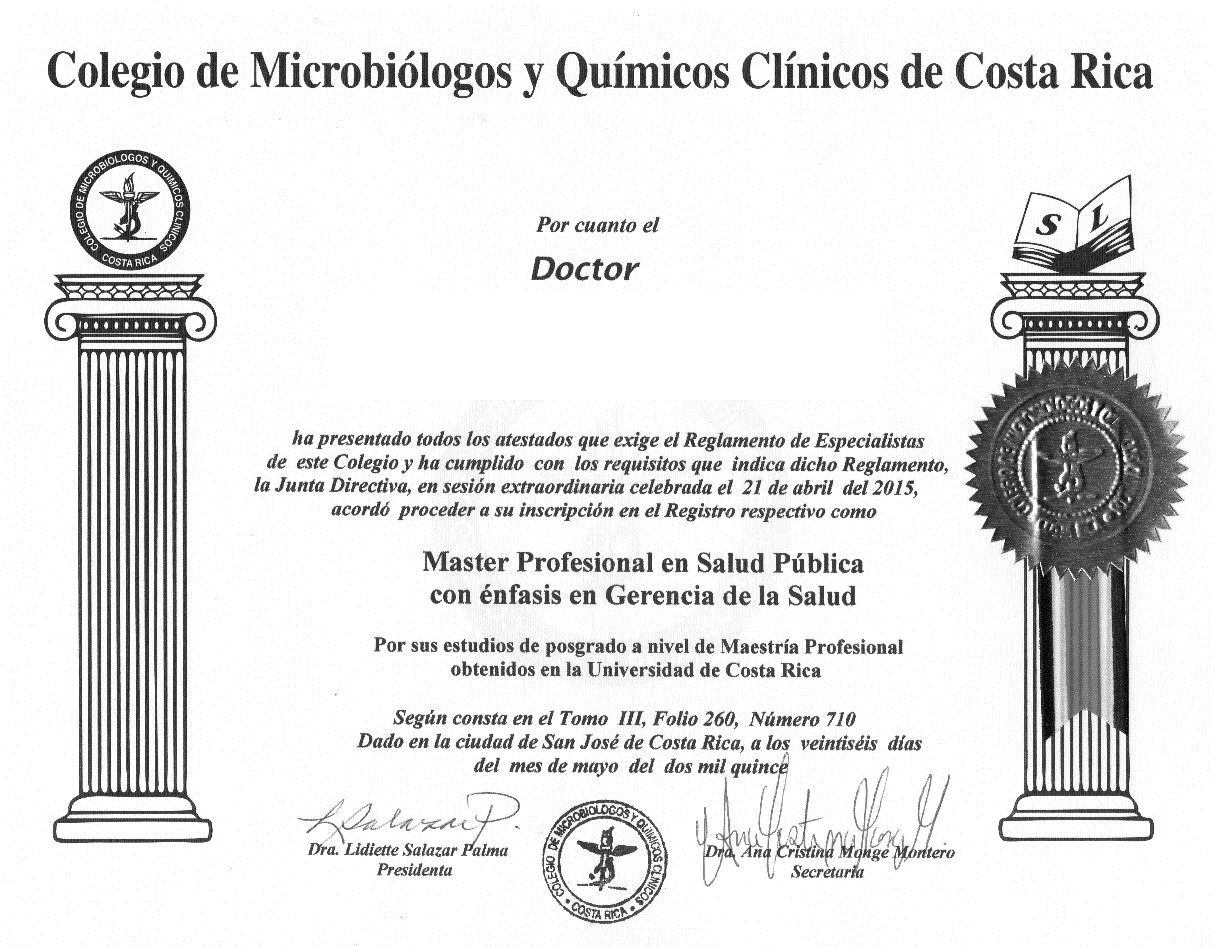 6. Cursos de adiestramiento6.1 Cursos de participación6.1.1. CEC76-2019. Avance en diagnóstico y tratamiento en enfermedades causadas por microrganismos eucariotas.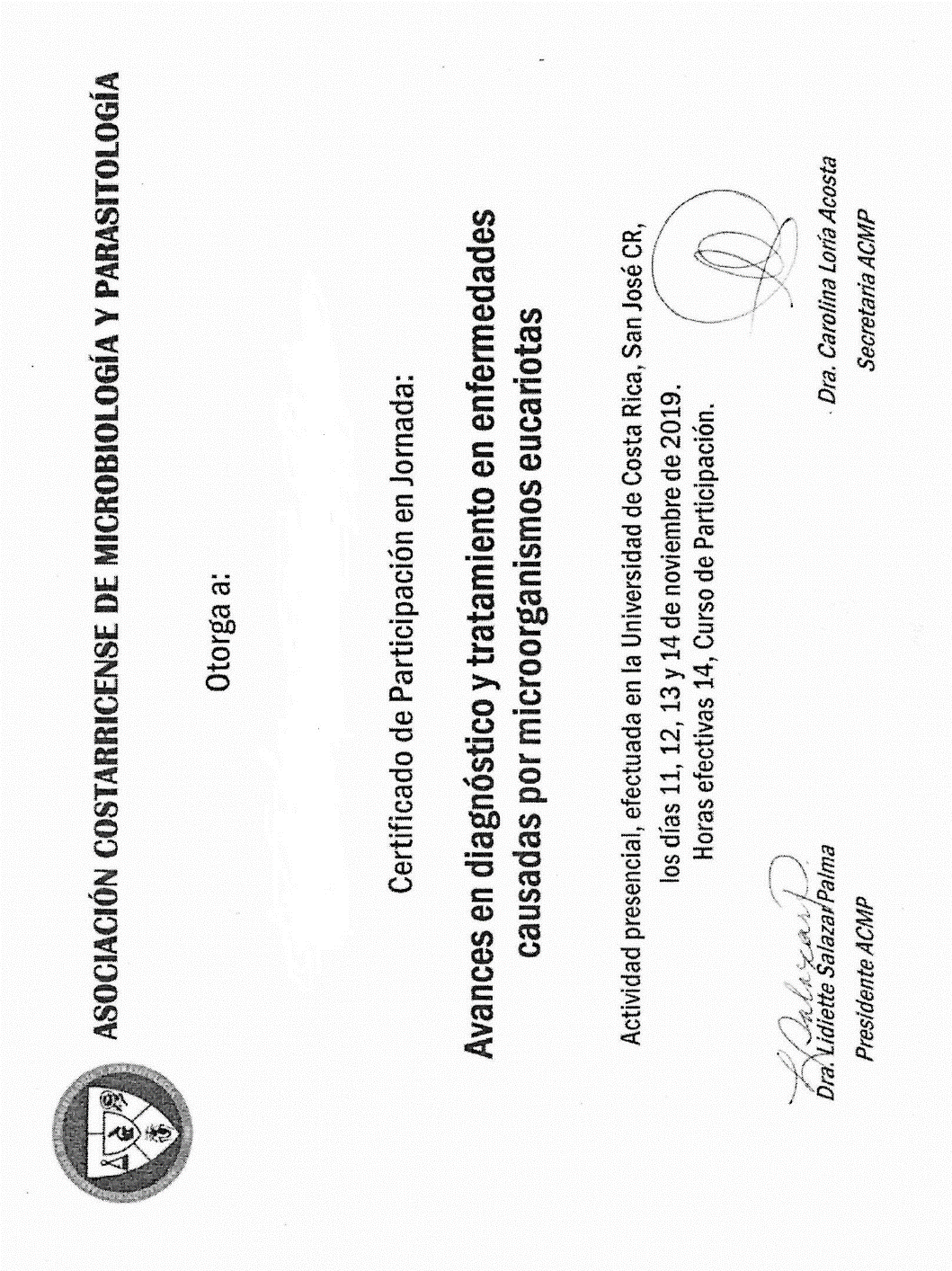 6.1.2. CEC189-2016, Detección y vigilancia de la resistencia a los antimicrobianos en bacterias de importancia en Salud Pública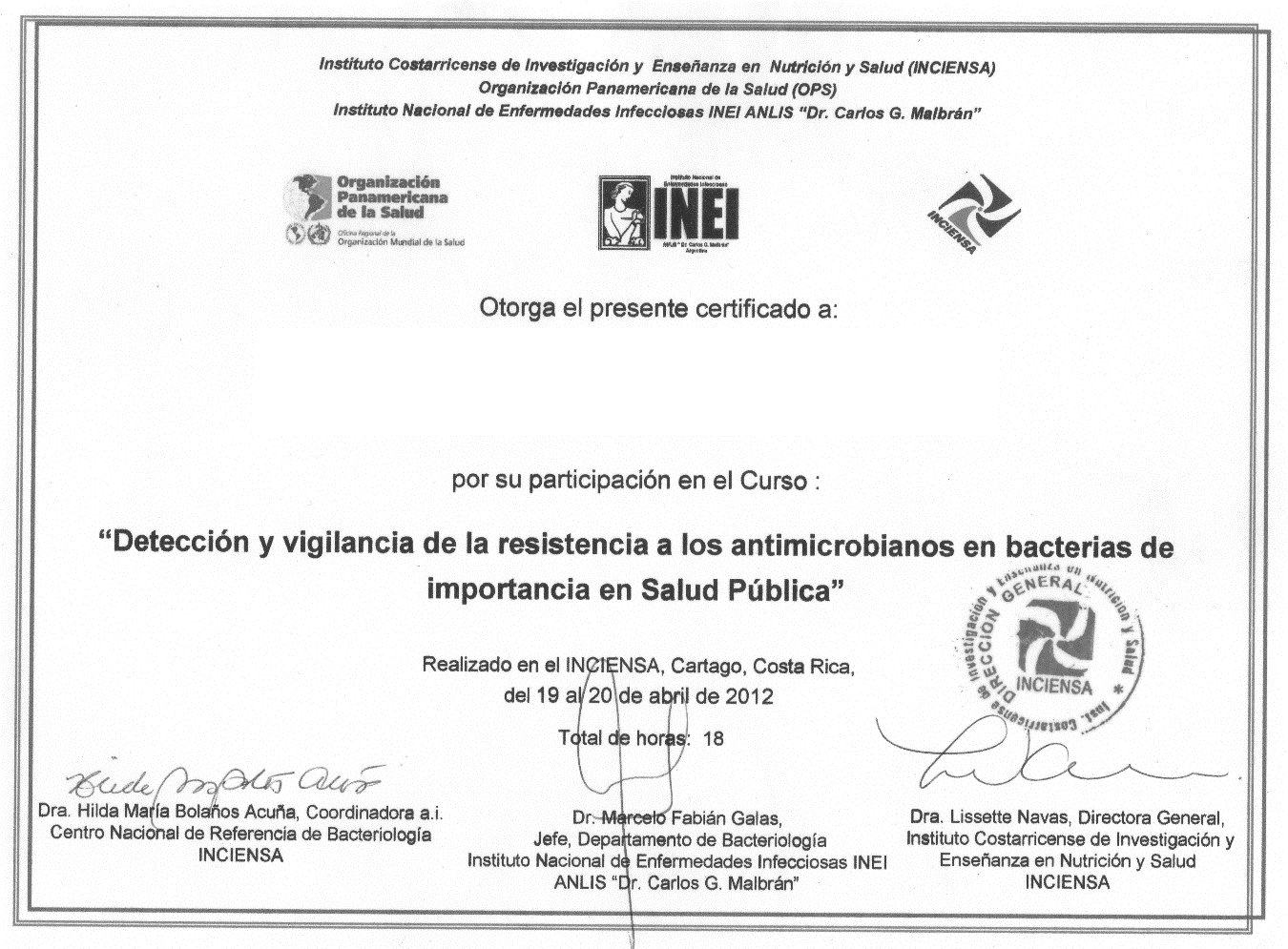 6.2 Cursos de aprovechamiento:6.2.1 CEC127-2016.  Geohelmintiasis: Prevención, tratamiento y control.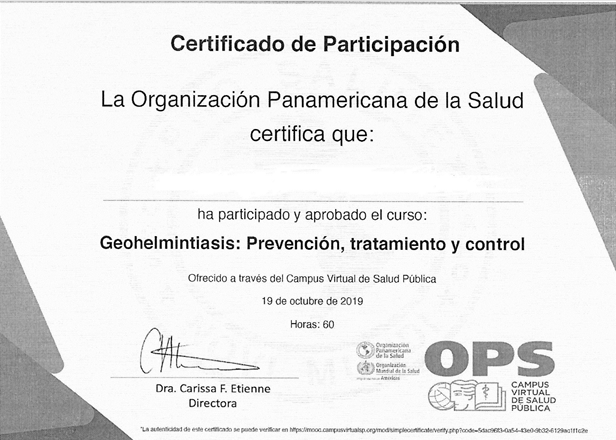 6.2.1 Verificación CEC127-2016.  Geohelmintiasis: Prevención, tratamiento y control.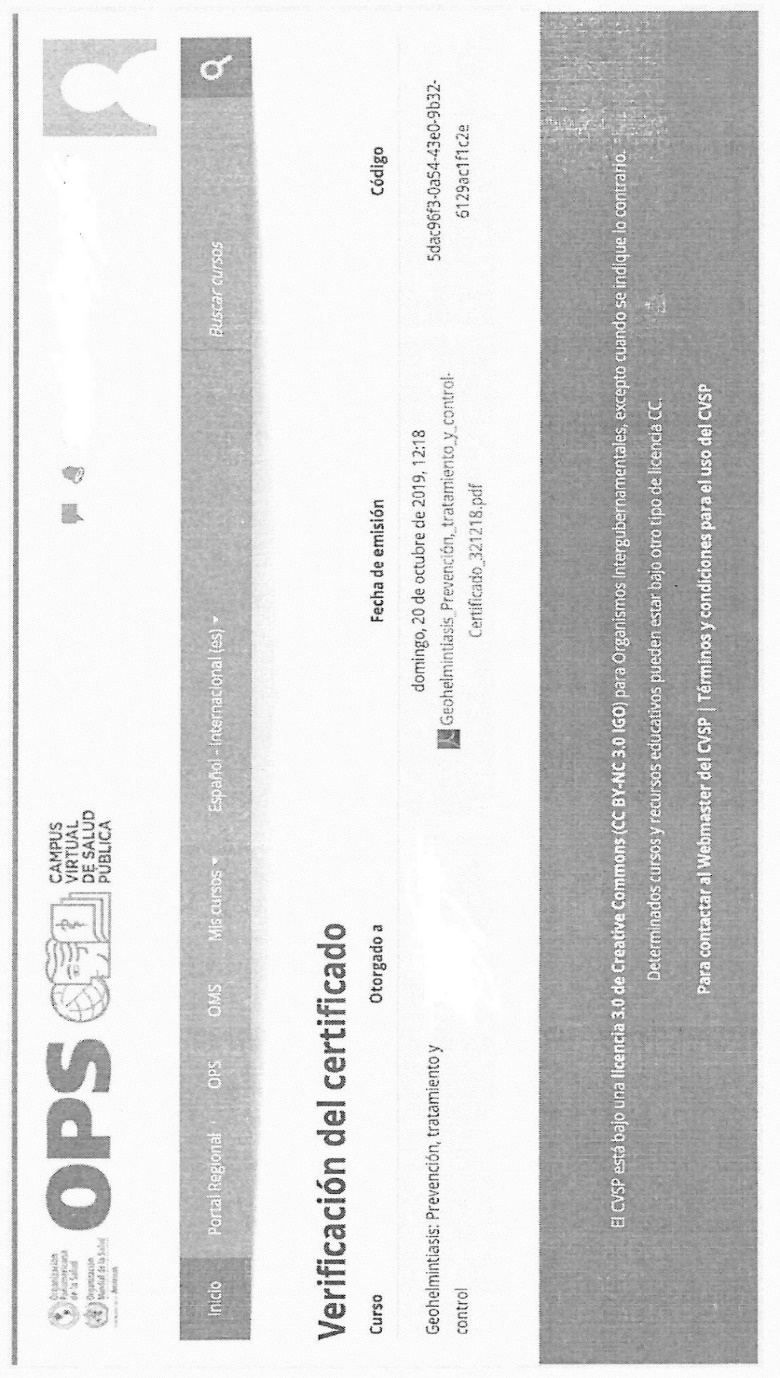 6.2.2 CEC111-2015.  Levaduras de importancia médica.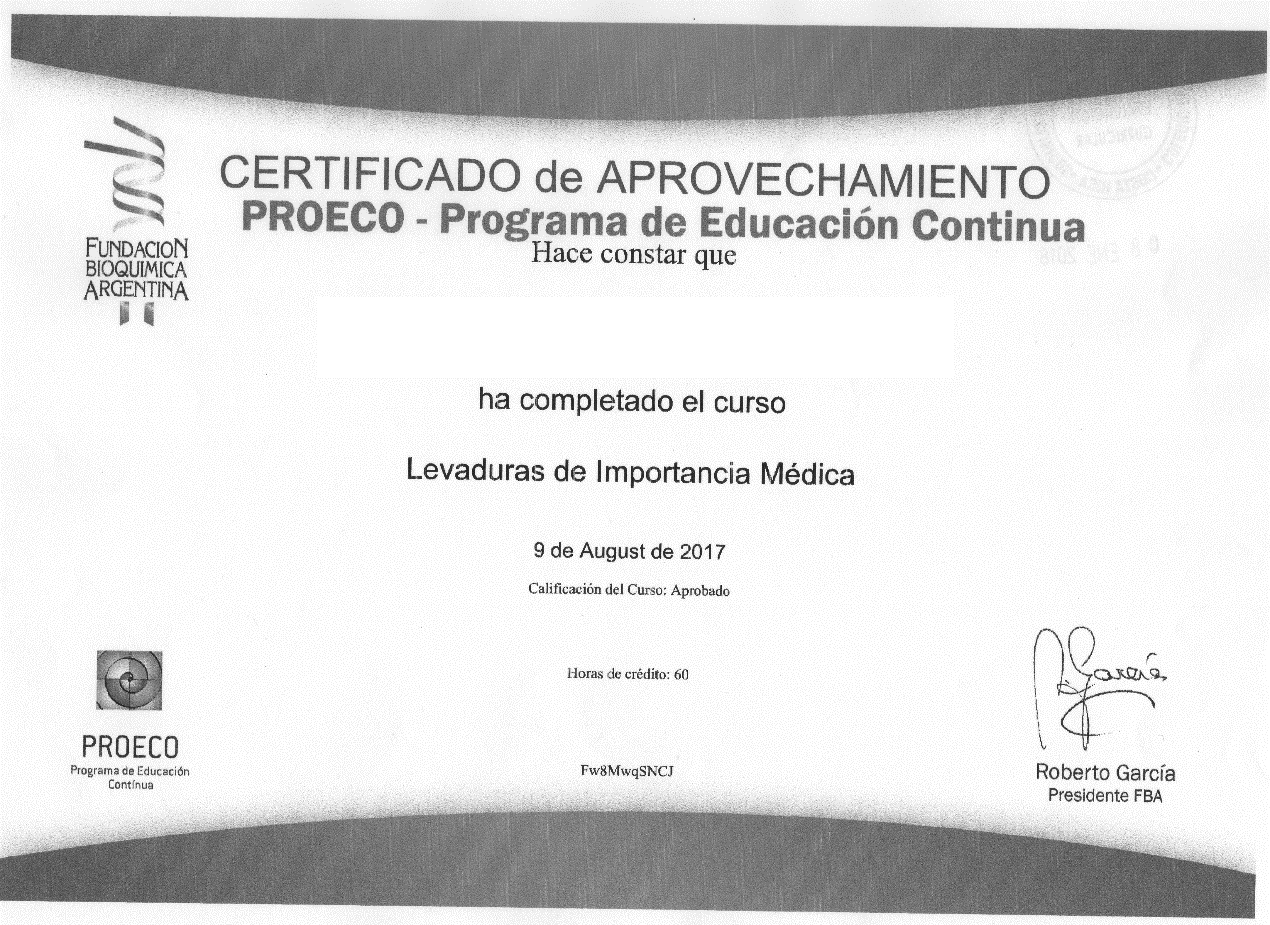 6.2.1 Verificación CEC111-2015.  Levaduras de importancia médica l.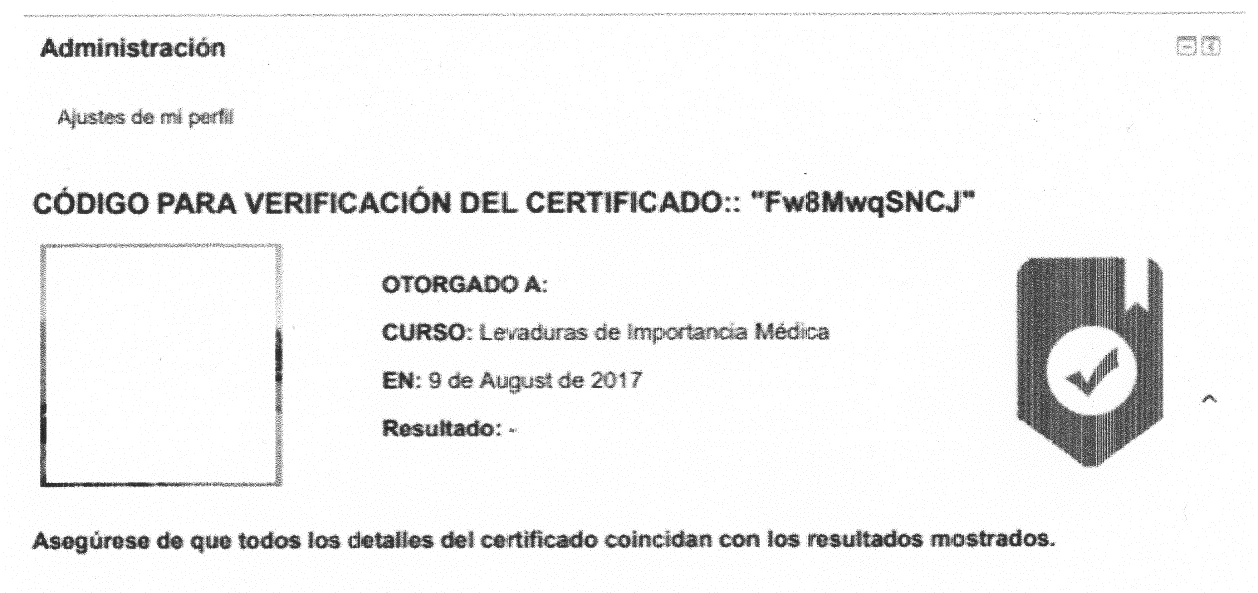 6.3 Créditos universitarios de Postgrado6.3.1 Certificación de créditos de postgrado de la Maestría Profesional en Gerencia de la Salud, extendida por la Universidad de Ciencias Médicas, el día 28 de setiembre de 2020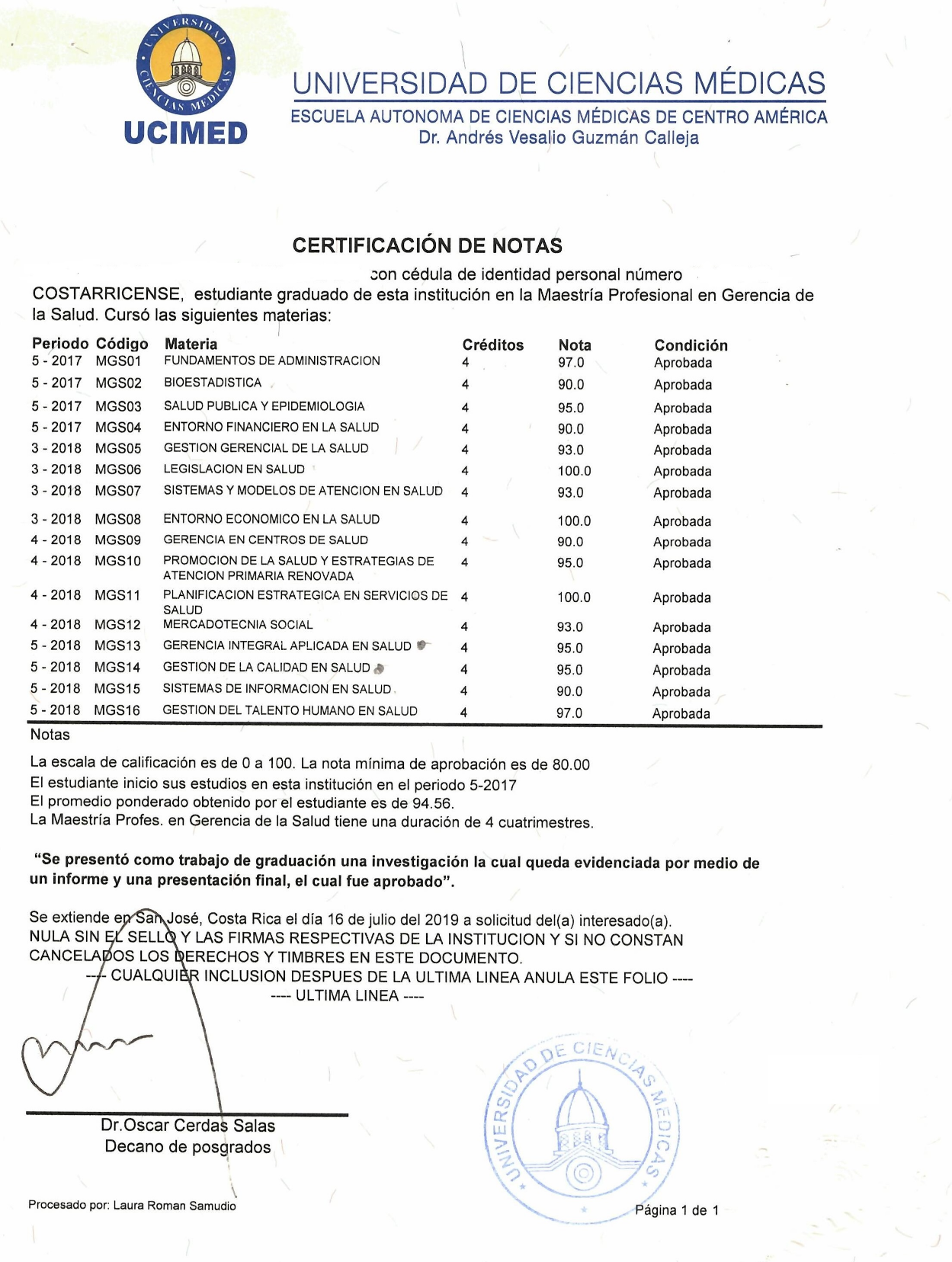 6.4 Educación en servicio7. Experiencia docente7.1 Como instructor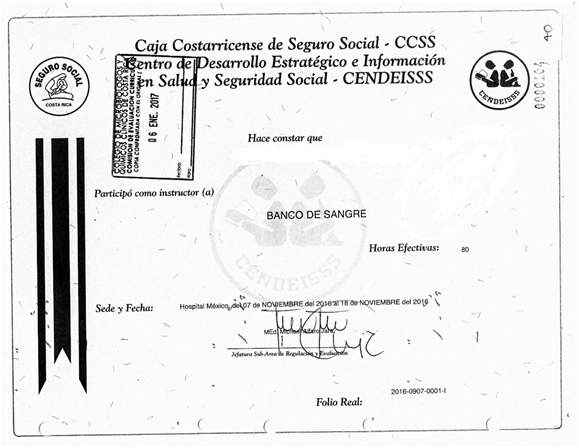 7.2 Como docente universitario7.2.1. Certificación de Recursos Humanos de la Universidad de Costa Rica, del día 19 de febrero de 2013.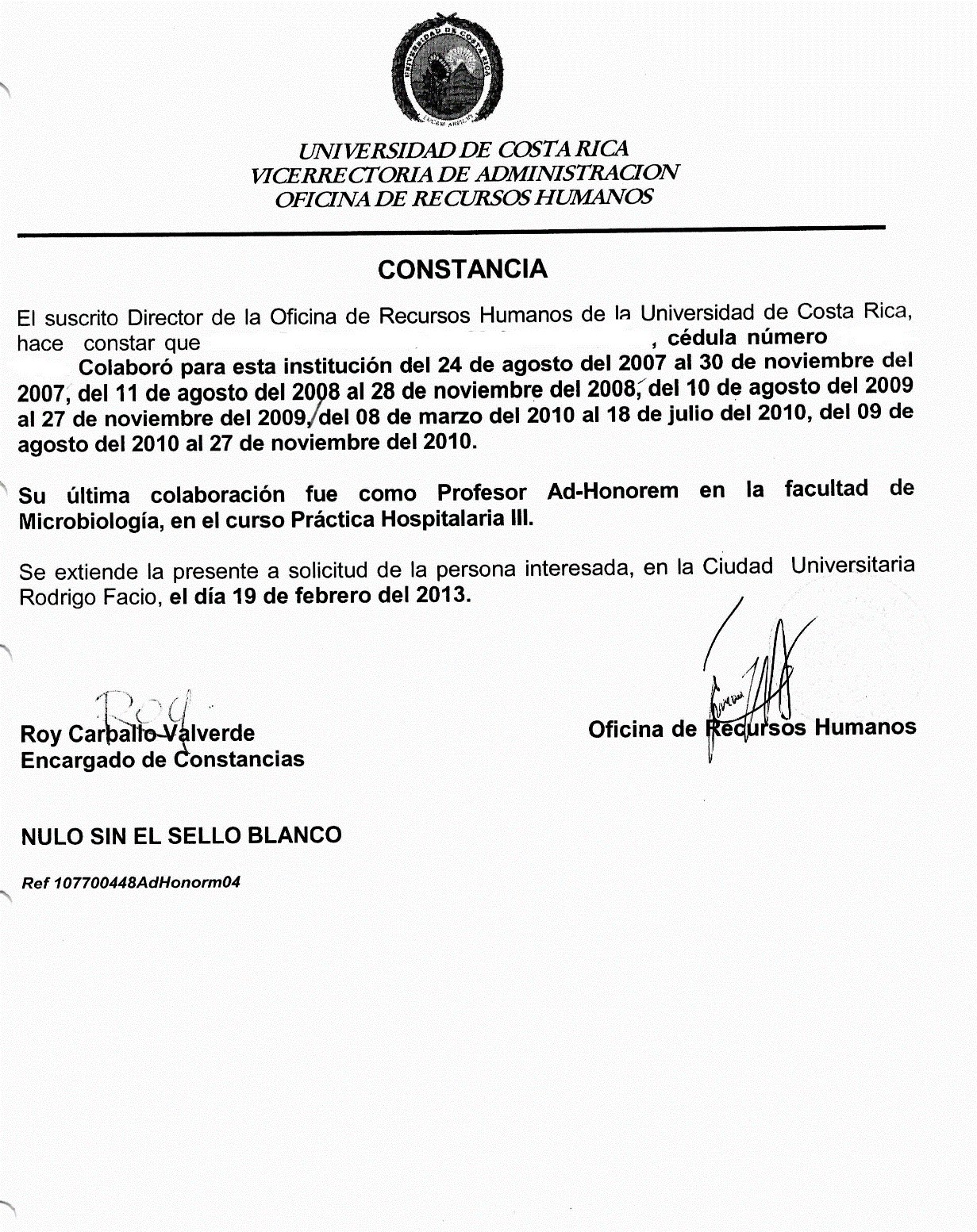 8. Experiencia profesional8.1 Título de Incorporación como Microbiólogo y Químico Clínico Nota Aclaratoria: este documento solo se presenta una única vez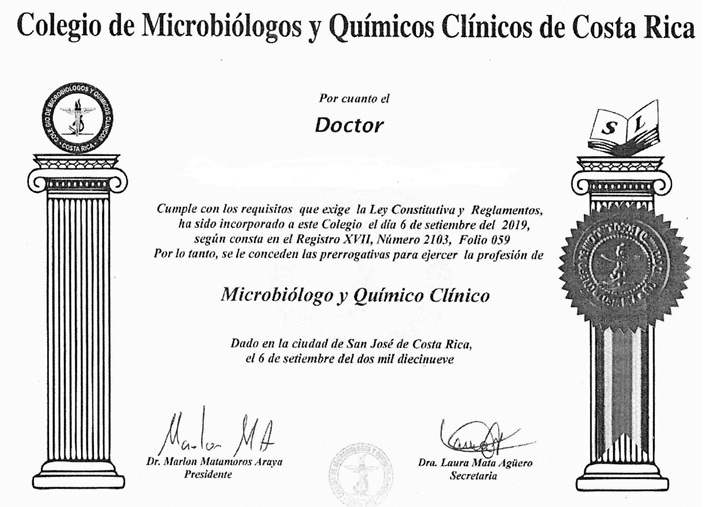 8.1 Certificación de tiempo laborado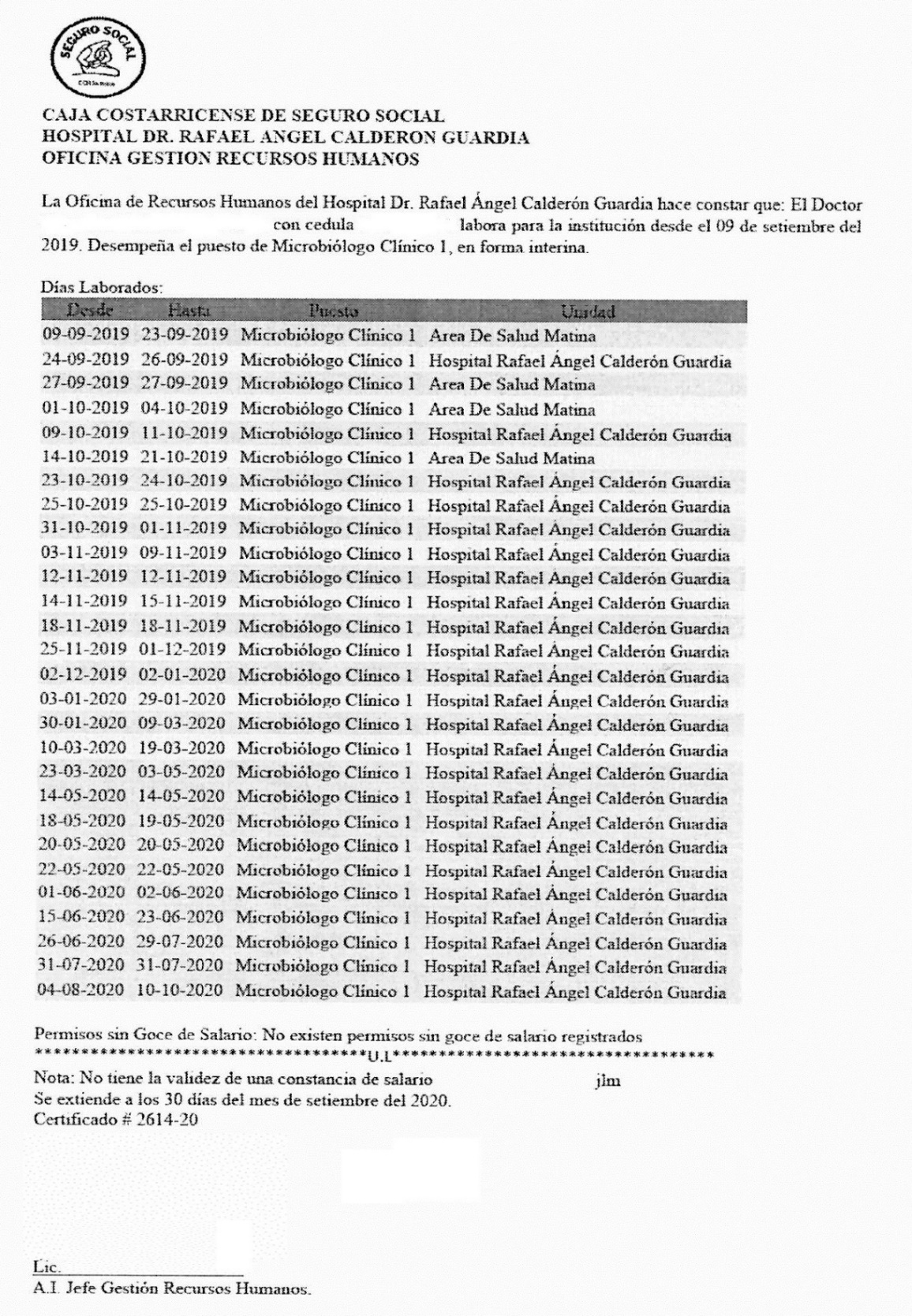 9. Experiencia administrativa9.1 Certificación de tiempo laborado, extendida por Recursos Humanos del Hospital XXXXXXX XXXXXXX XXXXXXXX, el día XX del XXXXXXXXX de 20XX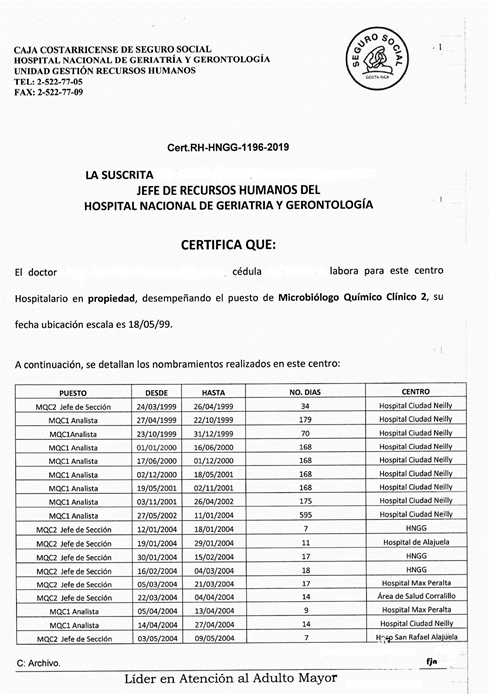 10. Publicaciones10.1 The coronavirus 2019-nCoV epidemic: is hindsignt 20/207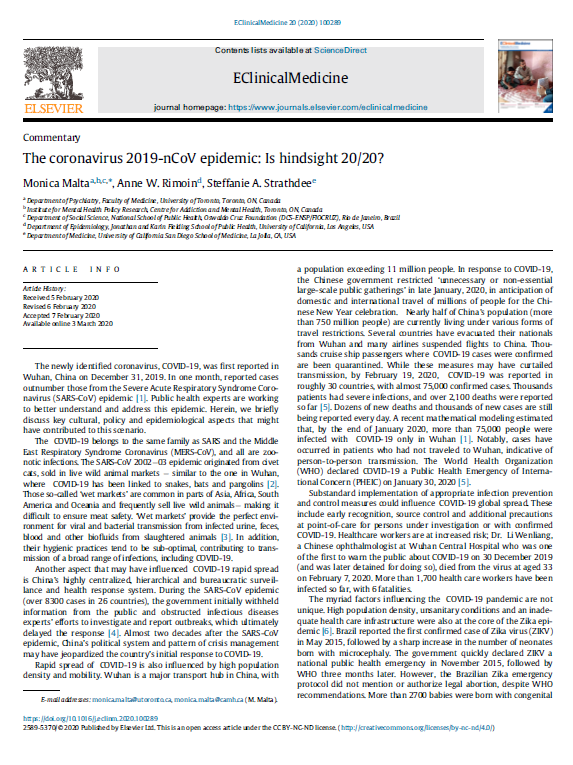 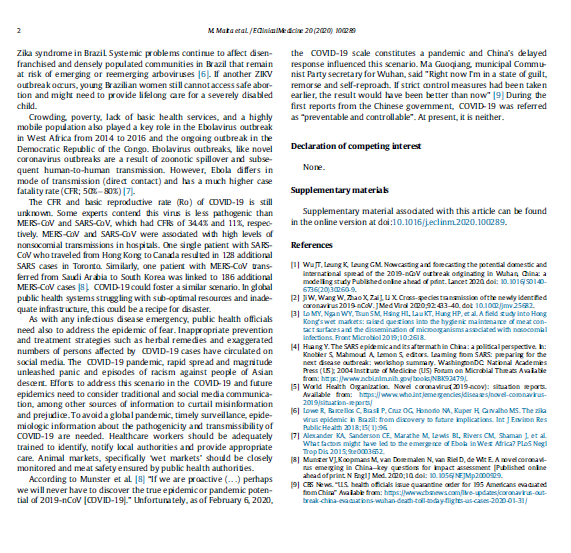 11.  Trabajos presentados en Congresos Científicos11.1 Newborn Screening for inborn errors of metabolism by Tandem Mass Spectrometry in Costa Rica:  11 years of experience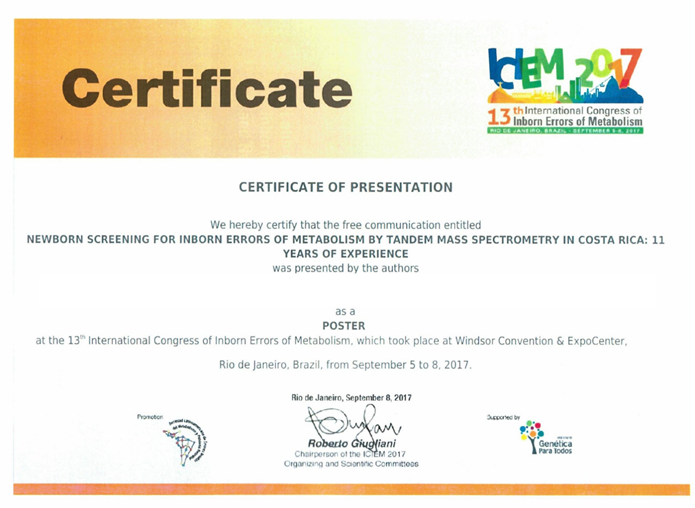 12. Relevancia personal 12.1 Cargo desempeñado a nivel nacional en instituciones nacionales o internacionales12.2 Cargo directo desempeñado en la organización de eventos profesionales12.3 Servicio en organizaciones o instituciones de índole social o cultural13.4.  Servicio de una organización científica, profesional o gremial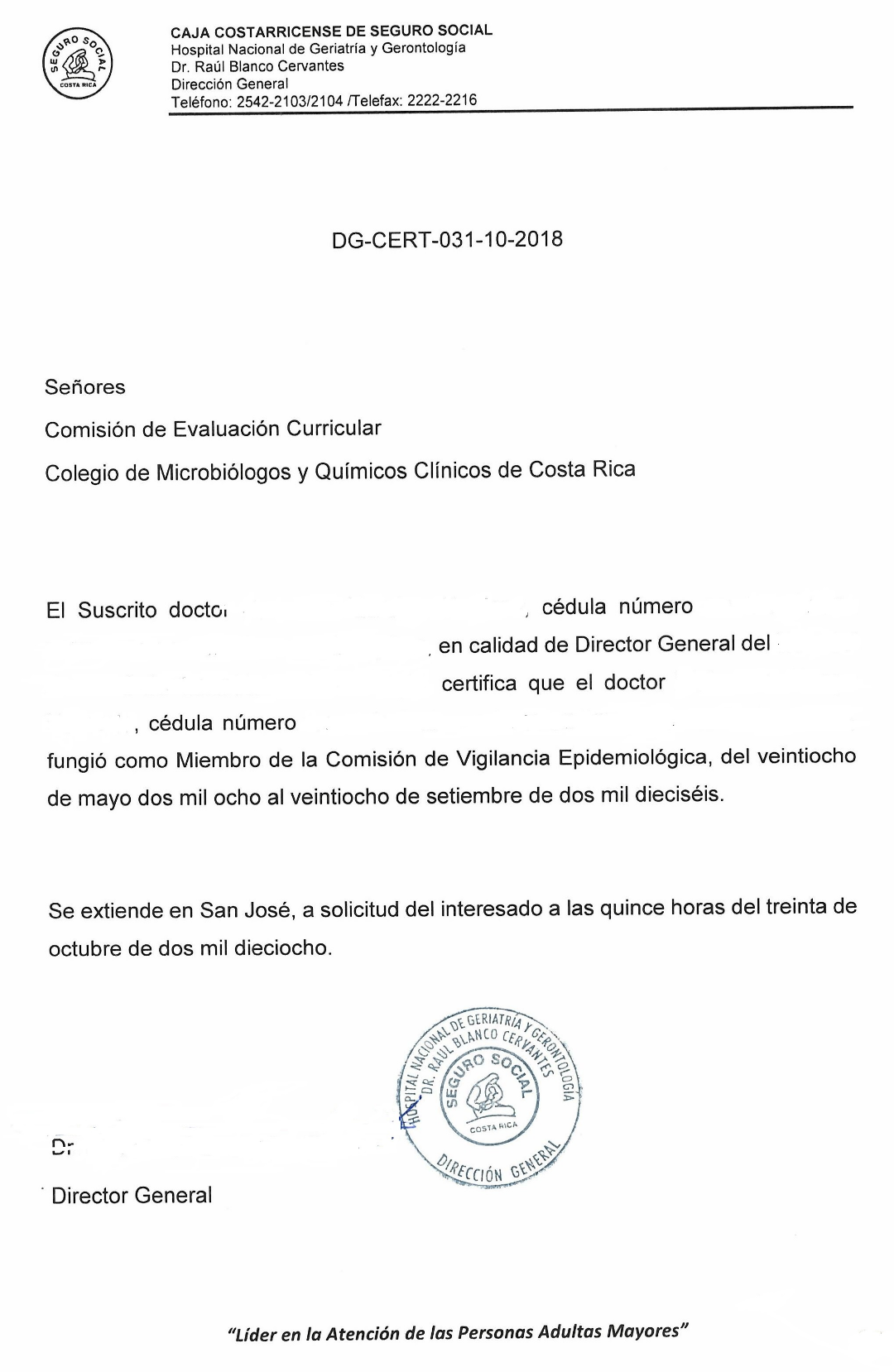 Nombre Completo:Miranda Reyes Cabalceta.Número de cédula:11345786.Teléfono:5015 8734.Correo electrónico:mreyesc@gmail.com. Código de CECNombre del cursoAño de concluido según documentoModalidadHoras del cursoCEC76-2019Avance en diagnóstico y tratamiento en enfermedades causadas por microrganismos eucariotasNoviembre 2019Virtual14Código de CECNombre del cursoAño de concluido según documentoModalidadHoras del cursoCEC85-2017Probióticos, prebióticos y SaludMarzo 2020Virtual200